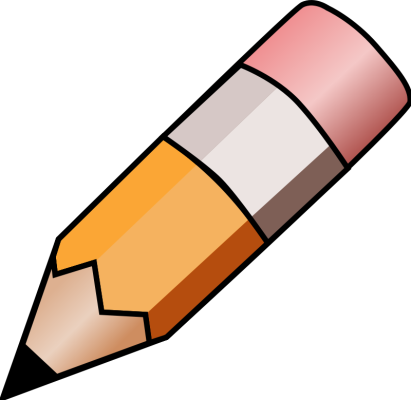 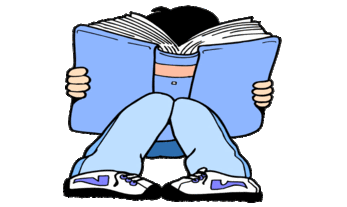 YEAR 5 HOME LEARNING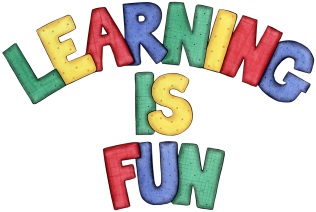 YEAR 5 HOME LEARNINGDate Set26/11/20Date Due2/12/20MathleticsPlease check mathletics.SpellodromeThis week’s spellings are focussing on double consonants gimmickharassspaghettibassoonsatellitescolossalcommunitycorrodemayonnaisecompositionPlease also check edshed for extra spelling homework, the children can use their purple mash passwords. ReadingRecommended daily reading time:KS2 20 minutes.Home Learning ProjectThis week, for your home learning I would like you to use the story starter to write a story. Remember to make it exciting and use everything you have learnt to improve your writing.Story starter!It wasn’t there when he had left the previous evening, but when Tim arrived that morning, there it was! Where had it come from? Where did it lead? There was only one way to find out. Slowly, step by step, Tim made his way up the ladder until … Due Wednesday 2nd Decemeber.GreekPlease go to Greek Class Blog for Greek Home LearningGreek Class - St Cyprian's Greek Orthodox Primary Academy